Технические характеристики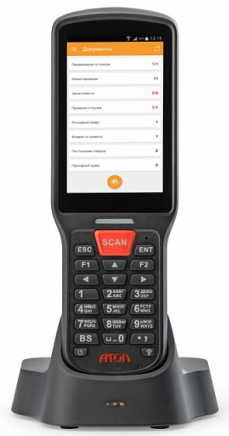 Терминала сбора данных АТОЛ Smart.Lite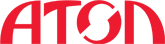 Операционная системаAndroid 7.0ПроцессорMTK (MT6580), 4 ядра, 1.3 ГГцПамять (RAM / ROM)2 Гб / 16 ГбЭкран4”, разрешение 480*800, сенсорный емкостнойБеспроводные интерфейсыWiFi (802.11 b/g/n), BluetoothИнтерфейсыmicroUSBАккумуляторLi-Ion 5200 мАч, 3,7ВКлавиатура25 клавишСканер2DКласс защиты от пыли и влагиIP64Защита от падений1,5 мКамера8 Мп, опциональноМобильный интернет3G, опциональноБлок питанияВнешний, 5В, 2 АГабаритные размеры и вес210 мм x 68 мм x 28 мм 320 гТемпература эксплуатации–10 ... +50 °CГарантия1 годСтандартная комплектацияТерминал сбора данных, аккумулятор, блок питания, кабель USB, ремешокОпциональноКамера, 3G